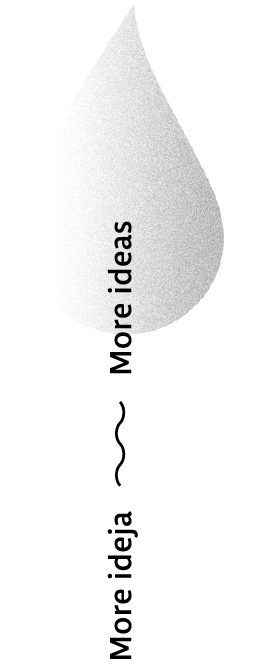 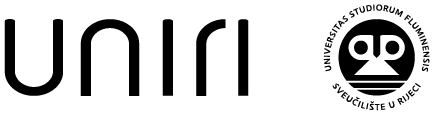 PRETHODNA KONTROLA KVALITETE DOKTORSKOG RADAOpći podaci i kontakt doktoranda/doktorandiceOpći podaci i kontakt doktoranda/doktorandiceOpći podaci i kontakt doktoranda/doktorandiceTitula, ime i prezime doktoranda/doktorandiceNositelj/Nositelji studijaEkonomski fakultet Sveučilišta u RijeciEkonomski fakultet Sveučilišta u RijeciNaziv studijaDoktorski studij Ekonomije i poslovne ekonomijeDoktorski studij Ekonomije i poslovne ekonomijeMatični broj doktoranda/doktorandiceNaslov doktorske disertacijeJezik pisanja radaHrvatski/EngleskiNaslov doktorske disertacijeHrvatskiNaslov doktorske disertacijeEngleskiPodručje/poljeMENTOR/MENTORIMENTOR/MENTORI1.1. Mentor/Mentori 1.1. Mentor/Mentori Titula, ime i prezimeUstanova, država1.2. Komentor/Komentori1.2. Komentor/KomentoriTitula, ime i prezimeUstanova, državaIzvješće o prethodnoj kontroli kvaliteteIzvješće o prethodnoj kontroli kvalitete2.1. Izvješće*(Izvješće o prethodnoj kontroli kvalitete uključuje komentare o kvaliteti sljedećih elemenata doktorske disertacije: prikladnost naslova rada, povezanost rezultata s postavljenim istraživačkim pitanjima i hipotezama, primjerenost korištene metodologije, relevantnost rezultata istraživanja, povezanost rezultata istraživanja s postojećim istraživanjima)*(sastavni dio Izvješća su pitanja postavljena doktorandu na prezentaciji rezultata istraživanja)2.1. Izvješće*(Izvješće o prethodnoj kontroli kvalitete uključuje komentare o kvaliteti sljedećih elemenata doktorske disertacije: prikladnost naslova rada, povezanost rezultata s postavljenim istraživačkim pitanjima i hipotezama, primjerenost korištene metodologije, relevantnost rezultata istraživanja, povezanost rezultata istraživanja s postojećim istraživanjima)*(sastavni dio Izvješća su pitanja postavljena doktorandu na prezentaciji rezultata istraživanja)2.2. Mišljenje i prijedlog(Prijedlog a, b ili c sukladno članku 34 Pravilnika)2.2. Mišljenje i prijedlog(Prijedlog a, b ili c sukladno članku 34 Pravilnika)2.3. Izabrano Povjerenstvo za prethodnu kontrolu kvalitete doktorskog rada2.3. Izabrano Povjerenstvo za prethodnu kontrolu kvalitete doktorskog radaTitula, ime i prezime, ustanova, država:Potpis:2.4. Sjednica nadležnog tijela i točka dnevnog reda u okviru koje je imenovano Povjerenstvo2.4. Sjednica nadležnog tijela i točka dnevnog reda u okviru koje je imenovano Povjerenstvo2.5. Napomena(po potrebi)2.5. Napomena(po potrebi)U Rijeci,  dd.mm.gggg                                                                                                                                      M.P.U Rijeci,  dd.mm.gggg                                                                                                                                      M.P.